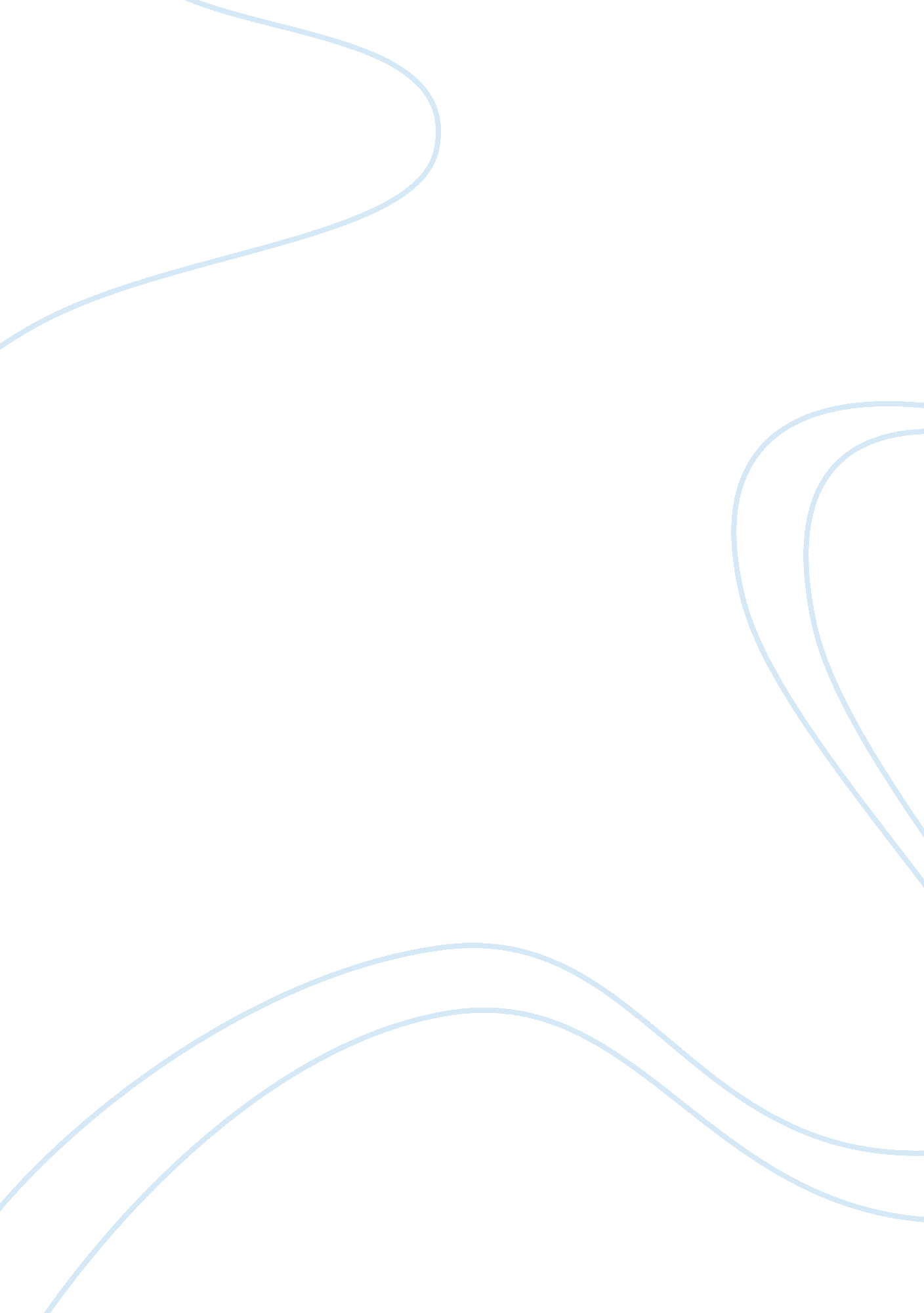 Case study analysis of appleBusiness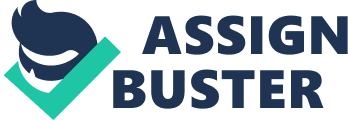 Case Study Analysis ofAppleClearly university 2 Abstract Apple Computers Is one of the most popular companies around today. Almost everyone I know has an Phone or a Mac computer. Or they have owned one in the past. Apple computer can be a leader in innovation but also be financially unsuccessful because, in order for a company to be successful they must make a profit. Consumers must purchase goods from the company. If the company isn’t producing a marketable product then they won’t receive a profit. Apple new product ideas Include a partnership with Loses. Apple has developed an App that allows customers to look up pricing information inventory and location of the item from their home. Also how to videos. Apple is also developing ideas with Pepsi Co. Employees can pull out pricing, display planarians, customer development agreements, new contracts . Employees can stop a shipment all with the push off button. Apple has developed the new ‘ phone 5 which comes in 2 deferent colors for the consumer black or white. The consumer can take still photos while recording a video. This Isn’t possible with the older models. Yes I believe they focus on innovative ideas they use design And bright colors to attract people. If I was an investment business I would have thought that Apple would have been an exciting new concept. They were totally different thanMicrosoft. That would be a strength. A weakness would have been they decided not to license the operating system. The more companies that had the license the more profit could have been generated. I think It would be less risky today because Apple Is everywhere. I think they will always be around Just Like Microsoft. Apple Is back on top In terms of popularity. Its target audience ranges from young to old. There is no age gap. If I analyzed balance sheets from the start of the business until now I would expect to see a small amount of assets and current and long term in the ass’s. Now the Owners equity and liabilities and assets would have increased dramatically I’m sure. More product and better record keeping now than In the ass’s. The owner Invested a lot In the company. Just the Phone alone probably has paid for Itself because of record breaking sales. The strategy of releasing different products than its competitor was a weakness because buy what they know . For instance I only buy brands that I know are quality. In the ass’s the computer was a new idea. New products like the Pod and Tunes have improved financial health because it deals with partnerships with record companies. The Artists receive royalties and percentage of record sales from Apple. Each song purchased a portion goes to the recording artist and the producing company. Apple continues to release a new m Ode I technology. References . Consumers want ten latest Ana greatest Less R. Dally , James L. Burrow Business Finance (2008) 65, 97. Author Unknown (2013). Phone In Business. Retrieved from http:// http://www. Apple. Com/phone/ business/ISO/. 